9:30 P.M. S1-1 Queen Anne Stakes9:30 P.M. S1-1 Queen Anne Stakes9:30 P.M. S1-1 Queen Anne Stakes9:30 P.M. S1-1 Queen Anne Stakes9:30 P.M. S1-1 Queen Anne StakesS1-19:30 P.M.HK TIME(14.06.2016)(2:30 P.M. LOCAL TIME)(14.06.2016)Queen Anne Stakes (Group 1)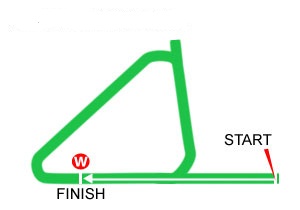 Ascot, Great Britain - Turf - 1600 Metres (Straight) For 4-years-old and upwards. Weights: colts and geldings 126lb; fillies 123lb. Southern Hemisphere Allowance: 4-y-o 1lb.Total Prize Money (GBP) £600,0001st £340,260, 2nd £129,000, 3rd £64,560, 4th £32,160, 5th £16,140, 6th £8,100Betting Pools : Win, Place, Quinella, Quinella Place, Tierce, Trio, Quartet & First 4 Merged Pool.PosDateRace DetailsRace DetailsTrackTrackDist/Course/GoingDist/Course/GoingWt.JockeyDr.Race TimeFinish & MarginFinish & MarginOddsGearWinner/Second/ThirdComments3/117Nov153yo+ ¥10M or below HcpJPY28,980,000KYO, JPN1800 RHTurf F 126Yasunari Iwata41.47.7030.52.8FMoon Crest (JPN) Sound Burning (JPN) A Shin Erwin (IRE) Chased leaders, ridden to challenge well over 1f out, stayed on at same pace final furlong5/1213Dec153yo+ ¥10M or belowJPY29,010,000HSN, JPN2200 RHTurf F 126Hironobu Tanabe72.14.6051.32.2FRed Ruler (JPN) Madrid Cafe (JPN) Colorful Blossom (JPN) Held up in final quartet, closed from over 1 1/2f out, stayed on under pressure final furlong, not pace to get on terms2/1320Feb164yo+ ¥10M or belowJPY29,010,000KYO, JPN1800 RHTurf Y 126Mirco Demuro101.50.302Nk2.3FStay in Seattle (JPN) A Shin Erwin (IRE) Suzuka Lupin (JPN) Waited with towards rear of midfield, ridden and progress to chase leaders well over 1 1/2f out, stayed on under pressure final furlong, always just held5/919Mar164yo+ ¥10M or belowJPY28,950,000HSN, JPN1800 RHTurf G 126Mirco Demuro51.48.4053.51.7FSound Applause (JPN) Saimon Ramesses (JPN) Suzuka Lupin (JPN) Held up in final pair, headway 2f out, stayed on from 1 1/2f out, nearest at finish1/1025May16LPrix de Montretout 4yo+EUR52,000ML, FR1600 StTurf H 126Cristian Demuro51.42.971Nk5.7A Shin Erwin (IRE) Leader Writer (FR) Rosie Cotton (IRE) Took keen hold, held up in midfield on outer, tracked front rank from before halfway, shaken up 2 1/2f out, stayed on under pressure to lead approaching final furlong, ran on gamely under pressure to hold on between horsesPosDateRace DetailsRace DetailsTrackTrackDist/Course/GoingDist/Course/GoingWt.JockeyDr.Race TimeFinish & MarginFinish & MarginOddsGearWinner/Second/ThirdComments1/617Jun15G2Duke Of Cambridge S. 4yo+ f&mGBP135,000ASC, GB1600 StTurf GF 126James Doyle11.42.601225/1Amazing Maria (IRE) Rizeena (IRE) Cladocera (GER) stdd s and hld up in rr: clsd 2f out: effrt to chse ldr jst over 1f out: rdn to ld ins fnl f: r.o wl and sn in command1/710Jul15G1Falmouth S. 3yo+ f&mGBP217,500NEWJ, GB1600 StTurf GF 133James Doyle41.42.051117/2Amazing Maria (IRE) Euro Charline (GB) Avenir Certain (FR) stdd s: hld up in tch in last pair: swtchd lft and clsd 3f out: rdn and chsd ldrs 2f out: drvn and str chal over 1f out: led fnl 100yds: r.o strly1/82Aug15G1Prix Rothschild 3yo+ f&mEUR300,000DEA, FR1600 StTurf G 128Olivier Peslier31.34.7211.35.5Amazing Maria (IRE) Ervedya (FR) Bawina (IRE) t.k.h: hld up in midfield: shkn up to chse ldr under 1 1/2f out: r.o to ld fnl 120yds: drvn out7/912Sep15G1Matron S. 3yo+ f&mEUR300,000LEO, IRE1600 LHTurf Y 131Olivier Peslier81.39.95710.515/8Legatissimo (IRE) Cladocera (GER) Ainippe (IRE) sn trckd ldrs in 3rd tl rdn and nt qckn over 2f out in 5th: no imp whn n.m.r over 1f out: kpt on one pce3/91May16G2Dahlia S. 4yo+ f&mGBP90,000NEW, GB1800 StTurf G 126James Doyle31.51.0635.56/1Usherette (IRE) Arabian Queen (IRE) Amazing Maria (IRE) lw: chsd ldng trio: rdn and hdwy over 2f out: cl 3rd and drvn over 1f out: unable qck 1f out: wknd ins fnl fPosDateRace DetailsRace DetailsTrackTrackDist/Course/GoingDist/Course/GoingWt.JockeyDr.Race TimeFinish & MarginFinish & MarginOddsGearWinner/Second/ThirdComments1/611Jul15G2Summer Mile S. 4yo+GBP110,000ASC, GB1600 RHTurf GF 127Andrea Atzeni31.40.3111.56/4FArod (IRE) Lightning Spear (GB) Cable Bay (IRE) mde all: drew clr over 2f out: ld dwindled ins fnl f and pushed out firmly: nvr in danger2/829Jul15G1Sussex S. 3yo+GBP1,000,000GOO, GB1600 RHTurf G 134Andrea Atzeni81.39.1820.56/1XBSolow (GB) Arod (IRE) Gabrial (IRE) wnt lft s: sn led: rdn 2f out: drvn and hdd ent fnl f: battled on wl and stl ev ch tl unable qck and hld fnl 100yds11/1424Oct15G1Cox Plate 3yo+ WFAAUD3,050,000M V, AUS2040 LHTurf G 130Craig Williams52.02.981113.88.50XBWinx (AUS) 122Criterion (NZ) 130  4.75Highland Reel (IRE) 123  5.5Sett 2nd. Lost ground before t. Just battled. F - BGI14/157Nov15G1Emirates S. 3yo+AUD1,000,000FLEM, AUS1600 LHTurf S 127Craig Williams141.36.26149.215XBTurn Me Loose (NZ) Politeness (AUS) Rock Sturdy (AUS) sn chsng ldng gp on outer: outpcd appr 2f out: sn btn and dropped away fnl f3/827Apr16LParadise S. 4yo+GBP37,000ASC, GB1600 StTurf GS 126Oisin Murphy11.41.963213/8FGm Hopkins (GB) Battle of Marathon (USA) Arod (IRE) w ldr tl led over 2f out: rdn wl over 1f out: drvn 1f out: hdd and one pce fnl 100ydsPosDateRace DetailsRace DetailsTrackTrackDist/Course/GoingDist/Course/GoingWt.JockeyDr.Race TimeFinish & MarginFinish & MarginOddsGearWinner/Second/ThirdComments4/1231Dec142yo HcpGBP3,935LIN, GB1400 LHPolytrack ST 131Adam Kirby11.25.2143.86/4FTTStar of The Stage (GB) Glorious Dancer (GB) Souk Al Tahab (IRE) hld up towards rr: sme hdwy but nt clr run 2f out: swtchd lft over 1f out: styd on wl u.p fnl f: nvr trbld ldrs1/616Jan153yo HcpGBP7,132WOL, GB1429 LHTapeta ST 116Jack Garritty51.28.3512.311/4TTBarchan (USA) Biting Bullets (USA) Little Lord Nelson (GB) s.i.s: hdwy to chse ldr 6f out: led over 4f out: rdn and hung rt ins fnl f: r.o3/514Feb153yo HcpGBP11,312LIN, GB1200 LHPolytrack ST 117Shane Gray21.12.1332.311/4TTPrimrose Valley (GB) Anonymous John (IRE) Barchan (USA) chsd ldng pair: rdn 2f out: fnd little u.p over 1f out: kpt on same pce fnl f7/722Apr15G2Sandown Mile 4yo+GBP95,000SAN, GB1613 RHTurf GS 127Andrea Atzeni31.43.06721150/1Toormore (IRE) Dutch Connection (GB) Breton Rock (IRE) Led at strong pace and stretched field, headed and weakened over 2f out, tailed off12/1214May15G1Lockinge S. 4yo+GBP350,000NBY, GB1600 StTurf G 126Jack Mitchell121.38.181253200/1Belardo (IRE) Euro Charline (GB) Endless Drama (IRE) Led at good pace until 3f out, weakened quicklyPosDateRace DetailsRace DetailsTrackTrackDist/Course/GoingDist/Course/GoingWt.JockeyDr.Race TimeFinish & MarginFinish & MarginOddsGearWinner/Second/ThirdComments3/109Oct15G2Challenge S. 3yo+GBP100,000NEW, GB1400 StTurf GS 127William Buick11.24.4530.88/1HCable Bay (IRE) Breton Rock (IRE) Belardo (IRE) Steadied and dropped in behind after start, held up in last pair, effort over 1f out, headway entering final furlong, ridden and ran on strongly final 150yds, went 3rd last strides, not quite reach leaders2/917Oct15G1Queen Elizabeth II Stakes 3yo+GBP1,100,000ASC, GB1600 StTurf GS 127James Doyle41.41.9220.833/1HSolow (GB) Belardo (IRE) Gabrial (IRE) hld up in last trio: prog wl over 1f out: hrd rdn and r.o to take 2nd last 100yds: clsd on wnr but nvr really able to threaten1/42Apr16LDoncaster Mile S. 4yo+GBP37,000DON, GB1600 LHTurf S 126James Doyle21.46.4812.38/13FHBelardo (IRE) Calling Out (FR) Custom Cut (IRE) trckd ldng pair on inner: effrt and n.m.r wl over 1f out: squeezed through and qcknd to ld ent fnl f: sn clr: readily4/722Apr16G2Sandown Mile 4yo+GBP95,000SAN, GB1613 RHTurf GS 127James Doyle51.43.064213/8FHToormore (IRE) Dutch Connection (GB) Breton Rock (IRE) hld up bhd in last trio: shkn up over 2f out: limited prog and drvn over 1f out: kpt on and nrst fin but n.d1/1214May16G1Lockinge S. 4yo+GBP350,000NBY, GB1600 StTurf G 126Andrea Atzeni61.38.18118/1HBelardo (IRE) Euro Charline (GB) Endless Drama (IRE) lw: wnt lft s: bhd: hdwy and swtchd lft over 1f out: str run to ld wl ins fnl fPosDateRace DetailsRace DetailsTrackTrackDist/Course/GoingDist/Course/GoingWt.JockeyDr.Race TimeFinish & MarginFinish & MarginOddsGearWinner/Second/ThirdComments5/829Jul15G1Sussex S. 3yo+GBP1,000,000GOO, GB1600 RHTurf G 134Joseph O'Brien11.39.1853.812/1BSolow (GB) Arod (IRE) Gabrial (IRE) chsd ldng pair: rdn ent 2f out: drvn: outpcd and lost 3rd over 1f out: wnt 3rd again but no imp ins fnl f: one pce and lost 2 pls wl ins fnl f1/513Aug15G3Desmond S. 3yo+EUR62,500LEO, IRE1600 LHTurf GF 135Joseph O'Brien21.41.8710.8EvensFCP/TTCougar Mountain (IRE) Raydara (IRE) Convergence (IRE) trckd ldr in 2nd tl clsr to press ldr 2f out: led appr fnl f: rdn out to assert ins fnl 100yds7/719Aug15G1International S. 3yo+GBP914,375YOR, GB2080 LHTurf GS 132Joseph O'Brien12.09.9272850/1CP/TTArabian Queen (IRE) Golden Horn (GB) The Grey Gatsby (IRE) hld up in rr: drvn over 3f out: wknd and heavily eased over 1f out: virtually p.u7/83Apr16G3Gladness S. 3yo+EUR62,500CUR, IRE1400 StTurf H 136Colm O'Donoghue51.37.5079.320/1TTOnenightidreamed (IRE) Flight Risk (IRE) Joailliere (IRE) led narrowly tl sn hdd and settled bhd ldr: dropped to 5th at 1/2-way: rdn 2f out and sn no ex: wknd 1f out2/88May16G3Amethyst S. 3yo+EUR60,000LEO, IRE1600 LHTurf G 138Ryan Moore81.40.322SH3/1TTSteip Amach (IRE) Cougar Mountain (IRE) In My Pocket (IRE) chsd ldrs early tl dropped to 7th bef 1/2-way: niggled along 3f out and dropped to rr bef st: swtchd to outer and r.o wl fr 1 1/2f out to ld ins fnl 150yds: strly pressed clsng stages and hdd fnl stridesPosDateRace DetailsRace DetailsTrackTrackDist/Course/GoingDist/Course/GoingWt.JockeyDr.Race TimeFinish & MarginFinish & MarginOddsGearWinner/Second/ThirdComments1/610Aug14G1Phoenix S. 2yoEUR200,000CUR, IRE1200 StTurf S 129Joseph O'Brien51.14.5510.56/1Dick Whittington (IRE) Kool Kompany (IRE) Cappella Sansevero (GB) chsd ldrs: 4th 1/2-way: tk clsr order bhd ldrs under 2f out where bmpd: rdn on outer and got on terms ent fnl f: kpt on best u.p to ld nr fin4/918Apr15G3Greenham S. 3yoGBP60,000NBY, GB1400 StTurf GF 126Ryan Moore91.20.80488/1Muhaarar (GB) Estidhkaar (IRE) Ivawood (IRE) hld up off the pce in last pair: sme hdwy u.p over 1f out: styd on ins fnl f: snatched 4th cl home: nvr trbld ldrs6/83Apr16G3Gladness S. 3yo+EUR62,500CUR, IRE1400 StTurf H 133Ryan Moore71.37.506811/4Onenightidreamed (IRE) Flight Risk (IRE) Joailliere (IRE) hld up towards rr: last at 1/2-way: rdn nr side under 2f out and no imp in mod 6th wl ins fnl f: kpt on one pce7/1211May16G2Duke of York S. 3yo+GBP120,000YOR, GB1200 StTurf G 134Ryan Moore71.10.527716/1Magical Memory (IRE) Suedois (FR) Danzeno (GB) dwlt: in rr: effrt over 2f out: kpt on one pce: nvr a factor3/721May16G2Greenlands S. 4yo+EUR120,000CUR, IRE1200 StTurf YS 129Ryan Moore61.16.2030.810/1Mobsta (IRE) Flight Risk (IRE) Dick Whittington (IRE) sn trckd ldr in 2nd: rdn 2f out: dropped to 4th 1f out: kpt on again clsng stages into 3rdPosDateRace DetailsRace DetailsTrackTrackDist/Course/GoingDist/Course/GoingWt.JockeyDr.Race TimeFinish & MarginFinish & MarginOddsGearWinner/Second/ThirdComments1/1719Oct142yo MdnEUR13,920NAA, IRE1200 StTurf GY 131Colin Keane151.13.0215.56/1Endless Drama (IRE) Cenotaph (USA) Romiac (IRE) trckd ldrs: led travelling wl fr 2f out and extended advantage ins fnl f: easily2/712Apr15LLeopardstown 2000 Guineas Trial 3yoEUR45,000LEO, IRE1600 LHTurf SH 129Andrea Atzeni61.52.2523.57/2Zawraq (IRE) Endless Drama (IRE) Mohaayed (GB) on toes befhand: prom: sn settled bhd ldr in 2nd: almost on terms appr st and led narrowly over 2f out: sn strly pressed and hdd 1 1/2f out: no imp on easy wnr ins fnl f: kpt on same pce2/74May15LTetrarch S. 3yoEUR55,000CUR, IRE1400 StTurf H 129Andrea Atzeni41.33.0820.511/8FTombelaine (USA) Endless Drama (IRE) The Warrior (IRE) settled bhd ldr in 2nd: impr to ld gng wl 2f out: rdn and strly pressed ins fnl f where edgd sltly rt: hdd ins fnl 100yds and no ex clsng stages2/1123May15G1Irish 2000 Guineas 3yoEUR300,000CUR, IRE1600 RHTurf GY 126Andrea Atzeni81.39.3020.89/1Gleneagles (IRE) Endless Drama (IRE) Ivawood (IRE) hld up towards rr: gd prog under 2f out: chsd ldr in 2nd 1f out: dropped to 3rd fnl 100yds: kpt on wl into 2nd cl home3/1214May16G1Lockinge S. 4yo+GBP350,000NBY, GB1600 StTurf G 126Colin Keane21.38.1831.38/1Belardo (IRE) Euro Charline (GB) Endless Drama (IRE) lw: travelled wl towards rr: hdwy and chal 2f out: hrd rdn over 1f out: unable qckPosDateRace DetailsRace DetailsTrackTrackDist/Course/GoingDist/Course/GoingWt.JockeyDr.Race TimeFinish & MarginFinish & MarginOddsGearWinner/Second/ThirdComments1/1410May15G1Poule d'Essai des Pouliches 3yo filliesEUR450,000LCH, FR1600 RHTurf GS 126Christophe Soumillon121.36.4810.82.1FErvedya (FR) Irish Rookie (IRE) Mexican Gold (USA) confidently rdn in rr: plld out and effrt over 1f out: sn rdn: qcknd to ld ins fnl f: comf1/919Jun15G1Coronation S. 3yo filliesGBP405,315ASC, GB1600 RHTurf GF 126Christophe Soumillon71.38.461Nk3/1Ervedya (FR) Found (IRE) Lucida (IRE) lengthy: str: hld up: rdn and hdwy over 1f out: r.o strly ins fnl f: led towards fin2/82Aug15G1Prix Rothschild 3yo+ f&mEUR300,000DEA, FR1600 StTurf G 121Christophe Soumillon11.34.7221.31.9FAmazing Maria (IRE) Ervedya (FR) Bawina (IRE) cl up on inner: smooth prog on rail to ld 1 1/2f out: rdn appr fnl f: hdd 120yds out: r.o but no match for wnr1/613Sep15G1Prix du Moulin de Longchamp 3yo+EUR450,000LCH, FR1600 RHTurf VS 121Christophe Soumillon21.42.26112.1FErvedya (FR) Akatea (IRE) Karakontie (JPN) t.k.h: disp 2nd pl on ins: effrt whn nt clr run briefly over 1f out: drvn and qcknd to ld ins fnl f: kpt on wl: comf2/111May16G2Prix du Muguet 4yo+EUR130,000STC, FR1600 LHTurf G 127Christophe Soumillon91.36.9323.52.1FVadamos (FR) Ervedya (FR) Mr Owen (USA) w.w towards rr: gd hdwy on outer fr 2f out: wnt 2nd ent fnl f: kpt on under hands and heels: no ch w wnrPosDateRace DetailsRace DetailsTrackTrackDist/Course/GoingDist/Course/GoingWt.JockeyDr.Race TimeFinish & MarginFinish & MarginOddsGearWinner/Second/ThirdComments1/916Aug15G1Jacques le Marois 3yo+EUR700,000DEA, FR1600 RHTurf VS 127Pierre-Charles Boudot21.36.1211.54.6Esoterique (IRE) Territories (IRE) Wild Chief (GER) w.w in rr: smooth hdwy 2f out: chal between horses to ld appr fnl f: sn clr and edgd rt: wl on top fnl 50yds1/93Oct15G1Sun Chariot S. 3yo+ f&mGBP283,750NEW, GB1600 StTurf GF 129Pierre-Charles Boudot11.35.8710.511/8FEsoterique (IRE) Integral (GB) Irish Rookie (IRE) chsd ldrs: shkn up to chse ldr whn rdr dropped whip ins fnl f: r.o to ld wl ins fnl f7/1231Oct15G1Breeders' Cup Mile 3yo+USD2,000,000KEE, USA1600 LHTurf G 123Pierre-Charles Boudot91.36.6976.55.2Tepin (USA) Mondialiste (IRE) Grand Arch (USA) hld up in steadily run r: drvn and edgd lft wl over 1f out: kpt on fnl f: nvr able to chal4/1413Dec15G1LONGINES Hong Kong Mile 3yo+HKD23,000,000ST, HK1600 RHTurf G 122Pierre-Charles Boudot31.33.924234Maurice (JPN) Giant Treasure (USA) Able Friend (AUS) Got off OK, taken to fence 3-back from leader and switched off. Switched out on straightening and ran on nicely to be closest at the finish.2/54Jun16G3Prix du Palais-Royal 3yo+EUR80,000DEA, FR1400 StTurf S 133Pierre-Charles Boudot11.26.65221.6FAttendu (FR) Esoterique (IRE) Territories (IRE) trckd ldr: angled out to chal between horses wl over 1f out: led narrowly 1f out: sn hdd and kpt on at same pce under driving: wl hld fnl 75ydsPosDateRace DetailsRace DetailsTrackTrackDist/Course/GoingDist/Course/GoingWt.JockeyDr.Race TimeFinish & MarginFinish & MarginOddsGearWinner/Second/ThirdComments4/812Jul15G1Prix Jean Prat 3yoEUR400,000CHY, FR1600 RHTurf G 128Oisin Murphy11.36.1248.311Territories (IRE) Dutch Connection (GB) Sir Andrew (FR) disp ld on inner early: restrained whn hdd and midfield 1/2-way: rdn early in st: outpcd over 1f out: kpt on but wl hld fnl f: wnt 4th towards fin1/913Aug15G3Sovereign S. 3yo+GBP75,000SAL, GB1600 StTurf G 119Gerald Mosse41.40.5814.511/4FKodi Bear (IRE) Dark Emerald (IRE) Custom Cut (IRE) mde all: racd alone on far side over 3f out: in clr ld whn swtchd to stands' side rails over 1f out: drew further clr fnl f: pushed out: comf1/629Aug15G2Celebration Mile 3yo+GBP100,000GOO, GB1600 RHTurf S 124Gerald Mosse61.39.4613.34/5FKodi Bear (IRE) Gabrial (IRE) Breton Rock (IRE) trckd ldng pair: c to nr side ent st and led wl over 2f out: rdn over 1f out: sn clr: styd on wl8/917Oct15G1Queen Elizabeth II Stakes 3yo+GBP1,100,000ASC, GB1600 StTurf GS 127Gerald Mosse81.41.9283.87/1Solow (GB) Belardo (IRE) Gabrial (IRE) plld hrd: trckd ldr: brought to nr side 2f out: lost 2nd and fdd over 1f out7/1214May16G1Lockinge S. 4yo+GBP350,000NBY, GB1600 StTurf G 126Gerald Mosse31.38.1876.311/2Belardo (IRE) Euro Charline (GB) Endless Drama (IRE) chsd ldrs: rdn over 2f out: wknd over 1f outPosDateRace DetailsRace DetailsTrackTrackDist/Course/GoingDist/Course/GoingWt.JockeyDr.Race TimeFinish & MarginFinish & MarginOddsGearWinner/Second/ThirdComments1/1024Jun153yo+ HcpGBP19,674SAL, GB1600 StTurf GF 136Oisin Murphy51.40.60123/1FLightning Spear (GB) Saigon City (GB) Rekdhat (IRE) hmpd s: mid-div: pushed along and hdwy fr 2f out: led ent fnl f: r.o strly: quite impressive2/611Jul15G2Summer Mile S. 4yo+GBP110,000ASC, GB1600 RHTurf GF 127Oisin Murphy11.40.3121.5100/30Arod (IRE) Lightning Spear (GB) Cable Bay (IRE) hld up in last: effrt whn rn into trble 2f out: prog over 1f out: drvn to chse clr wnr fnl f: clsd but nvr able to chal4/916Aug15G1Jacques le Marois 3yo+EUR700,000DEA, FR1600 StTurf VS 130Oisin Murphy31.36.124311Esoterique (IRE) Territories (IRE) Wild Chief (GER) w.w in midfield: rdn and outpcd 2f out: styd on again u.p fnl f: nvr on terms3/512Sep15G2Clipper Logistics Boomerang S. 3yo+EUR200,000LEO, IRE1600 LHTurf Y 134Oisin Murphy51.40.9033.37/4FCustom Cut (IRE) Top Notch Tonto (IRE) Lightning Spear (GB) hld up in 4th: rdn briefly to chse wnr in 2nd appr fnl f: no imp and dropped to 3rd fnl 150yds: kpt on same pce12/1317Oct15G1Champion S. 3yo+GBP1,358,750ASC, GB2000 RHTurf GS 131Oisin Murphy22.06.31123350/1Fascinating Rock (IRE) Found (IRE) Jack Hobbs (GB) nvr bttr than midfield: wknd over 2f out: t.oPosDateRace DetailsRace DetailsTrackTrackDist/Course/GoingDist/Course/GoingWt.JockeyDr.Race TimeFinish & MarginFinish & MarginOddsGearWinner/Second/ThirdComments2/1030May15G2Sandy Lane S. 3yoGBP90,000HAY, GB1200 StTurf G 126Graham Lee11.13.2221EvensFAdaay (IRE) Limato (IRE) New Providence (GB) trckd ldrs: hdwy on outer 2f out: rdn over 1f out: drvn and kpt on fnl f2/1819Jun15G1Commonwealth Cup 3yoGBP405,315ASC, GB1200 StTurf GF 129James Doyle121.12.0523.89/2Muhaarar (GB) Limato (IRE) Anthem Alexander (IRE) stdd s: hld up in last trio: swtchd lft and rdn over 1f out: hdwy ent fnl f: chsd clr wnr and edgd rt fnl 100yds: r.o but no ch w wnr1/1512Sep15G2Park S. 3yo+GBP100,000DON, GB1400 StTurf G 126Andrea Atzeni71.24.9813.89/2FLimato (IRE) Markaz (IRE) Breton Rock (IRE) hld up: hdwy 2f out: effrt and edgd sltly lft jst over 1f out: qcknd to ld ent fnl f: sn clr: readily2/134Oct15G1Prix de la Foret 3yo+EUR300,000LCH, FR1400 RHTurf G 126Ryan Moore91.17.0521.32.2FMake Believe (GB) Limato (IRE) Toormore (IRE) dwlt sltly and hld up in rr: rdn and hdwy on outer ent fnl f: hung rt u.p but kpt on into 2nd: clsng on wnr at fin but no ch4/1214May16G1Lockinge S. 4yo+GBP350,000NBY, GB1600 StTurf G 126Harry Bentley41.38.1842.53/1FBelardo (IRE) Euro Charline (GB) Endless Drama (IRE) hld up: hdwy whn nt clr run 2f out: chsng ldrs whn nt clr run and swtchd rt over 1f out: one pcePosDateRace DetailsRace DetailsTrackTrackDist/Course/GoingDist/Course/GoingWt.JockeyDr.Race TimeFinish & MarginFinish & MarginOddsGearWinner/Second/ThirdComments1/922Aug15G3Strensall S. 3yo+GBP85,000YOR, GB1789 LHTurf G 131Daniel Tudhope51.50.331Nk4/1FMondialiste (IRE) Mutakayyef (GB) Basem (GB) trckd ldrs: effrt over 2f out: chsd ldr 1f out: styd on wl to ld nr fin1/913Sep15G1Woodbine Mile S. 3yo+CAD1,000,000WO, CAN1600 LHTurf Y 119Fergal Lynch51.36.6610.54.8Mondialiste (IRE) Lea (USA) Obviously (IRE) Held up towards rear, pushed along over 2f out, ridden 2f out, stayed on strongly inside final furlong to lead near finish2/1231Oct15G1Breeders' Cup Mile 3yo+USD2,000,000KEE, USA1600 LHTurf G 126Daniel Tudhope41.36.6922.318.2Tepin (USA) Mondialiste (IRE) Grand Arch (USA) t.k.h: hld up on ins in steadily run r: nt clr run over 2f out tl plld out ent fnl f: qcknd to chse (clr) wnr last 75yds: no imp12/1413Dec15G1LONGINES Hong Kong Mile 3yo+HKD23,000,000ST, HK1600 RHTurf G 126Daniel Tudhope131.33.92128.899Maurice (JPN) Giant Treasure (USA) Able Friend (AUS) Restrained on jumping and shifted across behind runners from an outside draw at rear. Raced keenly when shaken up before turn, last into straight, plodded.7/924May16G1Prix d'Ispahan 4yo+EUR250,000CHY, FR1800 RHTurf H 128Daniel Tudhope81.53.29717.546A Shin Hikari (JPN) Dariyan (FR) Silverwave (FR) cl up on outer: rdn to hold pl over 2f out: sn wkndPosDateRace DetailsRace DetailsTrackTrackDist/Course/GoingDist/Course/GoingWt.JockeyDr.Race TimeFinish & MarginFinish & MarginOddsGearWinner/Second/ThirdComments1/1231Oct15G1Breeders' Cup Mile 3yo+USD2,000,000KEE, USA1600 LHTurf G 123Julien Leparoux71.36.6912.35.9Tepin (USA) Mondialiste (IRE) Grand Arch (USA) pressed ldr in steadily run r: led and qcknd clr over 1f out: pushed out fnl f1/613Feb16G3Endeavour S. 4yo+ f&mUSD150,000TAM, USA1700 LHTurf F 122Julien Leparoux41.42.9113.51.3FTepin (USA) Lady Lara (IRE) Lovely Loyree (USA) Tracked leader on outer, shaken up to lead well over 1f out, quickened clear final furlong, comfortably1/1012Mar16G2Hillsborough S. 4yo+ f&mUSD200,000TAM, USA1800 LHTurf F 122Julien Leparoux61.46.26111.4FTepin (USA) Isabella Sings (USA) Lovely Loyree (USA) Close up in main group behind clear leader, 15 lengths adrift halfway, steady progress 2 1/2f out, 5 lengths 2nd approaching final furlong, driven ran on to lead close home1/916Apr16G1Jenny Wiley S. 4yo+ f&mUSD350,000KEE, USA1700 LHTurf F 123Julien Leparoux71.40.53151.4FTepin (USA) Wekeela (FR) Illuminant (USA) In touch, challenged going strongly early in straight, led over 1f out, drew clear final furlong, coasted home, easily1/77May16G2Churchill Distaff Turf Mile S. 4yo+ f&mUSD300,000CD, USA1600 LHTurf F 123Julien Leparoux11.34.3613.51.3FTepin (USA) Rainha Da Bateria (USA) Cash Control (USA) Broke well and led, headed after 1f and settled in 2nd on inner, 3 lengths 2nd and travelling strongly 3f out, smooth headway to lead well over 1 1/2f out, driven clear final furlong, won easing downPosDateRace DetailsRace DetailsTrackTrackDist/Course/GoingDist/Course/GoingWt.JockeyDr.Race TimeFinish & MarginFinish & MarginOddsGearWinner/Second/ThirdComments1/1118Jun15G3Tercentenary S. 3yoGBP75,000ASC, GB2000 RHTurf GF 126Frankie Dettori72.03.0513.315/8FTime Test (GB) Peacock (GB) Mustadeem (IRE) hld up in midfield: smooth hdwy to trck ldng pair over 2f out and cruised upsides ldrs 2f out: shkn up to ld over 1f out: qcknd and drew wl clr fnl f: v impressive4/719Aug15G1International S. 3yo+GBP914,375YOR, GB2080 LHTurf GS 124Pat Smullen32.09.9244.84/1Arabian Queen (IRE) Golden Horn (GB) The Grey Gatsby (IRE) hld up in rr: hdwy over 3f out: swtchd rt over 1f out: kpt on to take 4th nr fin1/425Sep15G2Joel S. 3yo+GBP100,000NEW, GB1600 StTurf G 126Ryan Moore21.35.841110/11FTime Test (GB) Custom Cut (IRE) Decorated Knight (GB) t.k.h and hld up in 3rd: swtchd out lft and effrt over 1f out: rdn to ld fnl 150yds: r.o and a doing enough after10/1231Oct15G1Breeders' Cup Mile 3yo+USD2,000,000KEE, USA1600 LHTurf G 123Ryan Moore121.36.691089.1Tepin (USA) Mondialiste (IRE) Grand Arch (USA) hld up in midfield in steadily run r: drvn and outpcd 2f out: sn btn1/726May16G3Brigadier Gerard S. 4yo+GBP65,000SAN, GB2006 RHTurf GF 131Ryan Moore72.06.181Nk3/1Time Test (GB) Western Hymn (GB) Scottish (IRE) hld up in last: prog over 2f out: clsd on ldng pair jst over 1f out: drvn to ld narrowly last 150yds: r.o wl and a jst holding runner-upPosDateRace DetailsRace DetailsTrackTrackDist/Course/GoingDist/Course/GoingWt.JockeyDr.Race TimeFinish & MarginFinish & MarginOddsGearWinner/Second/ThirdComments1/76Sep15G2Topkapi Trophy 3yo+TRY1,539,618IST, TUR1600 RHTurf G 132James Doyle51.35.7112.51.35FToormore (IRE) Perfect Warrior (TUR) Yildirimbey (TUR) trckd ldr and racd keenly: travelled up strly to ld 2f out: drvn clr 1 1/2f out: styd on3/134Oct15G1Prix de la Foret 3yo+EUR300,000LCH, FR1400 RHTurf G 128James Doyle61.17.0532.88Make Believe (GB) Limato (IRE) Toormore (IRE) prom: chal gng strly 2f out: rdn to ld over 1f out: hdd ent fnl f and sn outpcd by wnr: kpt on but wl hld and dropped to 3rd11/1413Dec15G1LONGINES Hong Kong Mile 3yo+HKD23,000,000ST, HK1600 RHTurf G 126James Doyle91.33.92116.599Maurice (JPN) Giant Treasure (USA) Able Friend (AUS) Bumped start, pressed forward, holding one-off position 1L behind leader. Boxed on gamely in straight before tiring and fading final 200m.1/722Apr16G2Sandown Mile 4yo+GBP95,000SAN, GB1613 RHTurf GS 130William Buick71.43.061Nk7/2Toormore (IRE) Dutch Connection (GB) Breton Rock (IRE) sltly on toes: trckd ldr in wl stretched field: led over 2f out to 2f out: drvn and rallied to ld again ins fnl f: hld on wl5/1214May16G1Lockinge S. 4yo+GBP350,000NBY, GB1600 StTurf G 126James Doyle111.38.1854.89/2Belardo (IRE) Euro Charline (GB) Endless Drama (IRE) lw: chsd ldr: led 3f out tl over 1f out: wknd ins fnl f